LIST DO RODZICÓWBez względu na to, ile masz zajęć drogi rodzicu, najważniejszą rzeczą, jaką możesz zrobić dla przyszłości swego dziecka, oprócz okazywania miłości przez przytulanie,
jest codzienne głośne czytanie oraz radykalne ograniczenie telewizji, komputera i Internetu”.Drodzy Rodzice!Jest mi bardzo miło poinformować Państwa, że biblioteka Zespołu Szkół w Parchowie  przystąpiła do programu Ministerstwa Edukacji Narodowej "Książki naszych marzeń" do pokazania dzieciom przyjemności płynącej z czytania i kształcenia w nich nawyku sięgania po książkę. Nie ulega wątpliwości, że rola rodziców w rozwijaniu zainteresowań czytelniczych dziecka jest ogromna. To właśnie rodzice są osobami, z którymi dziecko identyfikuje się szczególnie silnie i ich zachowania, a więc i stosunek do książek, są naturalnie naśladowane.Od wielu lat autorytety pedagogiczne włączają się w akcję propagowania czytania dzieciom od najmłodszych lat. O wielorakich korzyściach płynących z czytania pisze do Państwa pani Irena Koźmińska, Prezes Fundacji "ABCXXI - Cała Polska czyta dzieciom". Ja chciałabym poruszyć aspekt praktyczny - jak czytać, żeby dziecko zaciekawić i zachęcić do bardziej pożytecznego spędzenia czasu niż oglądanie telewizji i granie w gry komputerowe. Czytanie, zwłaszcza na początku, sprawia dzieciom kłopoty - doskonalenie techniki czytania pochłania tak wiele energii , że przyjemność płynąca z treści jest bardzo mała. Niewielu uczniów klas młodszych jest w stanie samodzielnie przeczytać np. „Opowieści z Narnii”, ale prawie wszyscy mogą bez trudu ich wysłuchać i zrozumieć bogactwo ich treści. Naszym zadaniem jest więc pomóc dzieciom. Oto kilka sugestii:1. Czytanie pogłębia więź z dzieckiem. Postarajmy się znaleźć czas i cierpliwość, stworzyć miłą, ciepłą atmosferę i stopniowo wprowadzić rodzinne rytuały - czytanie po intensywnej zabawie albo przed snem . Dziecko wsłuchane w głos rodzica czuje się bezpieczne i szczęśliwe. Stanie się coś magicznego – nawiążemy ze swoimi pociechami cudowną więź porozumienia, wspólnej tajemnicy i przygody, lepiej zrozumiemy się wzajemnie.2. Zanim zaczniemy czytać książkę, wprowadźmy dziecko w temat, zaciekawmy. Jeśli wybrana książka "nie idzie", to trzeba ją odłożyć bez żalu i wybrać inną.3. Czytajmy wyraźnie, nie za szybko. Pamiętajmy, że młodsze dzieci lubią, gdy modulujemy głos i udajemy postacie z książek - zwierzęta, szumiący wiatr czy złego czarownika. Atrakcyjne czytanie dla dzieci to rodzaj przedstawienia, stwórzmy więc w domowy teatr, włączając gesty i dźwięki.4. Czytanie pobudza wyobraźnię i sprawia, że dzieci przeżywają przygody razem z bohaterami książek. Możemy sprawdzić wyobraźnię naszej pociechy, prosząc o narysowanie ilustracji albo ulubionej sceny z książeczki. Po zakończeniu czytania zachęćmy dziecko, aby dokończyło historię bohaterów.5. Kiedy czytamy kolejny rozdział, zacznijmy od streszczenia i podsumowania poprzednich. W ten sposób dzieci doskonalą ujmowanie własnych myśli w słowa i zapamiętywanie szczegółów.6. Czytajmy wspólnie nawet wtedy, gdy dzieci już to same potrafią. Możemy przerwać czytanie w najciekawszym momencie i zachęcić dziecko, żeby dokończyło historię samodzielnie. A może poprośmy dziecko, żeby nam poczytało? Wyrobi to umiejętność płynnego czytania.7. Porozmawiajmy z dzieckiem o książce. Zapytajmy o bohatera, zachęćmy do oceny poznanych przygód i wyciągnięcia wniosków, na przykład z niewłaściwego zachowania książkowej postaci. Czytanie jest drogą, dzięki której dziecku zostaną zaproponowane różne wzorce zachowań. W całej bogatej literaturze dla dzieci są wspaniali bohaterowie, których przygody mogą stać się inspiracją dla dokonań naszych pociech. Rodzice nastolatków - pamiętajcie, że odpowiednio dobrana książka pomoże Wam poruszyć trudne, ale ważne tematy, rozpocząć z dzieckiem rozmowę i nawiązać prawdziwy kontakt, o który czasem na tym etapie dorastania tak trudno.8. Wspólne czytanie książek przekazuje nam wiele informacji o dziecku. Książki porządkują dziecięcy świat i pomagają zrozumieć codzienne sprawy. Niektóre dzieci lubią słuchać ciągle tych samych bajek. Często może to być znak, że coś je nurtuje, niepokoi lub cieszy.9. Słuchanie bajek rozwija inteligencję dziecka, wzbogaca słownictwo, uczy ładnego budowania zdań i zachęca do samodzielnej nauki czytania. Słuchając i czytając, dziecko uczy się nowych słów. Trudno przecenić wagę tego procesu w dzisiejszym świecie, gdzie młodzież ma bardzo ubogie słownictwo. Zwróćmy też uwagę na to, czy po przeczytaniu tekstu dziecko zrozumiało treść. Wielu uczniów posiadło umiejętność odwzorowywania liter i składania ich w słowa, ale nie przyswaja czytanego tekstu. A przecież czytanie ze zrozumieniem to umiejętność, której nie da się niczym zastąpić.10. Stwórzmy dziecku jego własną biblioteczkę. Niech będzie to półka przeznaczona wyłącznie na książki (na początku – bajki). Nie musimy kupować drogich książek. Możemy ich poszukać na kiermaszach i w antykwariatach. Jeśli chcemy dać dziecku prezent, niech to będzie książka. Na pewno będzie się cieszyło, kiedy przeczyta ją z rodzicem. Możemy również pokazać lub wspomnieć swoje ulubione książki z dzieciństwa i opowiedzieć historie związane z ich czytaniem. Potraktujmy to jak wspólną tajemnicę. Dzieci uwielbiają tajemnice. A przy okazji nabiorą chęci do przeczytania wartościowych, a może już nieco zapomnianych tytułów.11. Małe dzieci z przyjemnością chodzą do biblioteki, bo są tam kimś ważnym. Czują się dorosłe ponieważ mają własną kartę i samodzielnie dokonują wyborów, a to służy budowaniu w nich poczucia wartości. Poświęćmy trochę czasu, żeby wspólnie przeczytać wypożyczoną przez dziecko książkę i porozmawiać o niej , i tym samym podążyć tropem zainteresowań i pasji dziecka.12. Zapraszam do odwiedzenia strony Cała Polska Czyta Dzieciom, gdzie znajdziecie Państwo pozycje książkowe polecane do czytania - „Złota Lista Książek do czytania Dzieciom”.Wyrobienie nawyku czytania książek i sprawienie, aby książki były dla dziecka ważne może się udać tylko dzięki zgodnej współpracy domu i szkoły. Czytanie rozwija sferę poznawczo – intelektualną, rozwija pamięć i wyobraźnię, zapewnia zdrowy rozwój emocjonalny dziecka oraz zapobiega uzależnieniu od telewizji i komputerów. Brytyjczycy uważają, że intelektualny i emocjonalny rozwój dzieci, którym czyta się od najmłodszych lat, jest o 30% szybszy niż tych, którym rodzice nie czytają. Drodzy Rodzice, zachęcam Was gorąco, abyście rozbudzali i podtrzymywali zainteresowania czytelnicze Waszych pociech. Książka jest dobra na wszystko!Nauczyciel bibliotekarz Gabriela Garska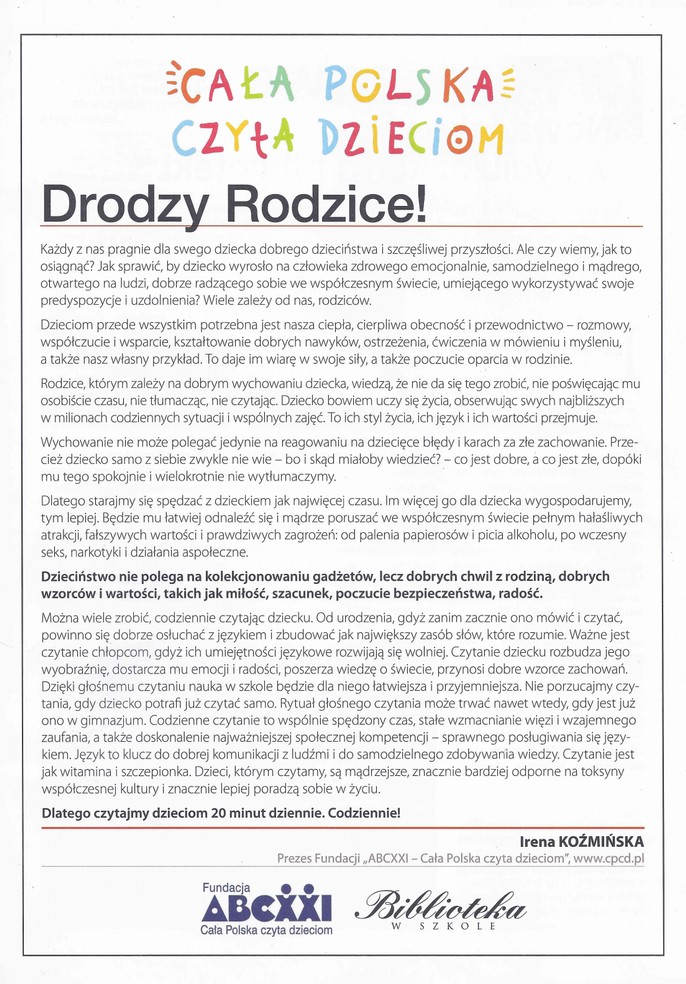 